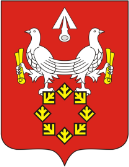 В связи с наступлением летнего пляжного сезона определить места для безопасного отдыха на воде /купания/ на территории Ахматовского с/поселения в следующих местах:1. Песчаная отмель в районе бывшего моста на левом берегу реки Алатырь, во избежание несчастных случаев купание проводить запрещается.Глава Ахматовскогосельского поселения Алатырского района                                                            С.В.СеговГЛАВА        АХМАТОВСКОГО СЕЛЬСКОГО ПОСЕЛЕНИЯАЛАТЫРСКОГО  РАЙОНАЧУВАШСКОЙ РЕСПУБЛИКИ РАСПОРЯЖЕНИЕ01.06.2021  № 14ЧĂВАШ РЕСПУБЛИКИ УЛАТĂР РАЙОНĔНЧИАХМАТОВО ЯЛ  ПОСЕЛЕНИЙĔН ПУÇЛĂХĔХУШУ01.06.2021     № 14_